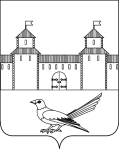 от 11.03.2016№  274-пВ соответствии со статьями 45,46 Градостроительного кодекса Российской Федерации, со статьями    32, 35, 40  Устава муниципального образования Сорочинский  городской  округ  Оренбургской области,   с решением  Сорочинского  городского  Совета муниципального образования  город  Сорочинск  Оренбургской области  от 27 июня 2014 года №307 «Об  утверждении  Положения «О порядке подготовки и утверждения документации по планировке территории муниципального образования город Сорочинск  Оренбургской области»,  в целях обеспечения устойчивого развития территорий муниципального образования Сорочинский  городской  округ  Оренбургской области, администрация Сорочинского  городского  округа постановляет:    1. Утвердить проект планировки совмещенный с проектом межевания, территории под строительство  линейного объекта: «Строительство участка ВЛ-110 кВ от ВЛ-110 кВ «Сорочинск - Росташи» до ВЛ-110 кВ «Промбаза - Загорская»  в границах муниципального образования Сорочинский городской округ Оренбургской области.2.   Контроль за исполнением настоящего постановления возложить на главного архитектора муниципального образования Сорочинский  городской округ Оренбургской области  Крестьянова А.Ф.    3.  Постановление вступает в силу со дня подписания и подлежит  официальному опубликованию.Глава муниципального образованияСорочинский городской округ     				Т.П.МелентьеваРазослано: в дело – 2 экз.; прокуратуре-1 экз.; УАГиКС -1 экз.; информационный бюллетень-1экз.Администрация Сорочинского городского округа Оренбургской областиП О С Т А Н О В Л Е Н И Е  Об     утверждении     проекта планировки совмещенного с проектом межевания, территории под строительство  линейного объекта: «Строительство участка ВЛ-110 кВ от ВЛ-110 кВ «Сорочинск - Росташи» до ВЛ-110 кВ «Промбаза - Загорская»  в границах муниципального образования Сорочинский городской округ Оренбургской области